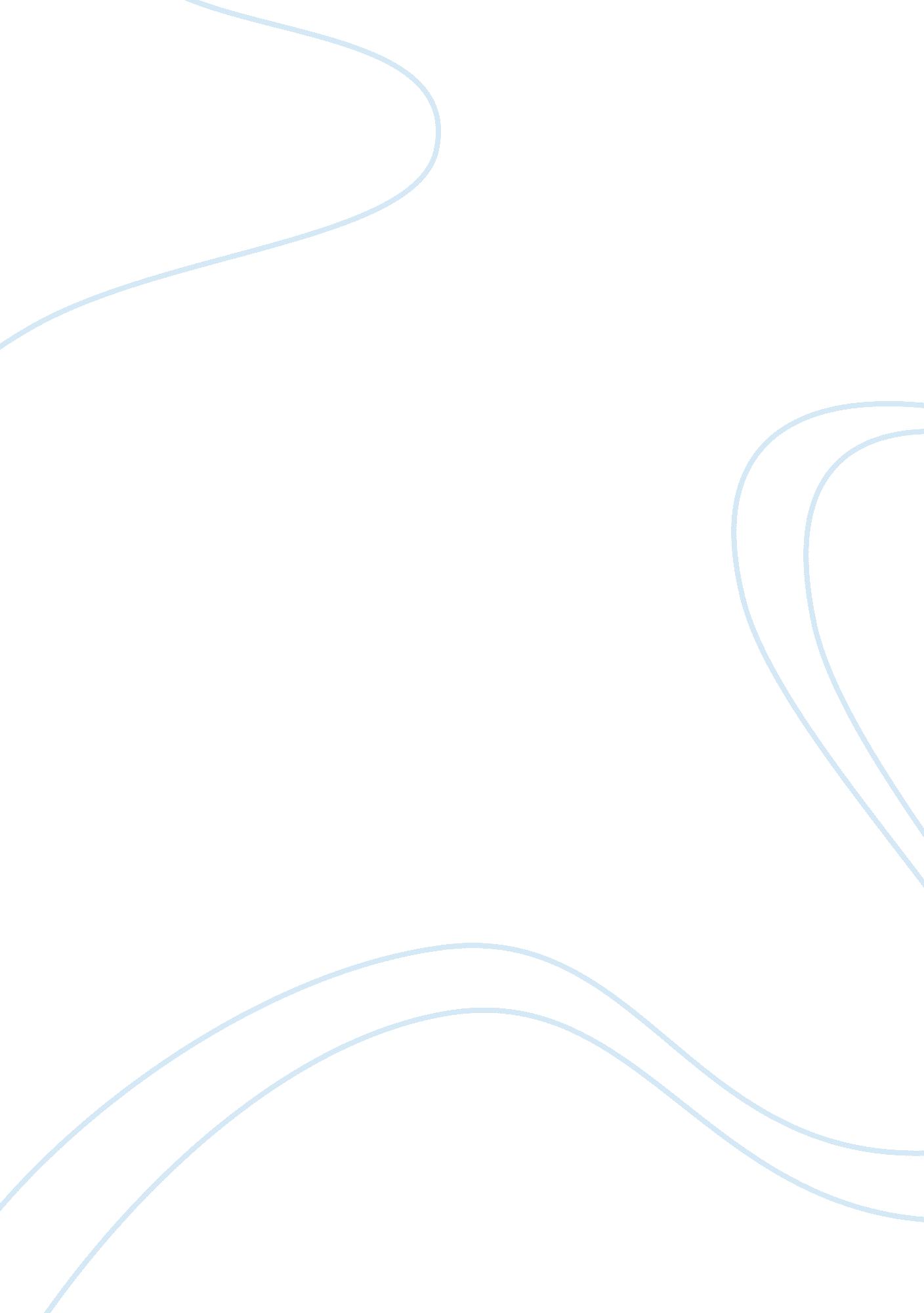 A letter to ceo of watanabe dance apparelBusiness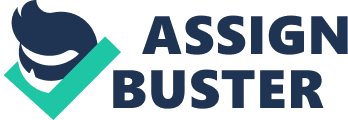 Dear Sir/Madam, 
Thank you for your initiative to supply American Ballet Theatre dancers with high-tech pointe shoes to solve its shoe problem. Your solution would provide a valuable solution to the organization. Even Kevin McKenzie is of the opinion that using high-tech shoes in the company will lead to good performance. A good number of dancers have liked your shoes. 
We are pleased and appreciate your support of giving new, high-performance point shoes to our company. We sincerely appreciate the good time shared when our company worked Even new members of the company supported that high-tech pointe shoes were not cost-effective. Thank you for your proposal and please conduct us for any needed information. 
Yours sincerely, 
Writer. 